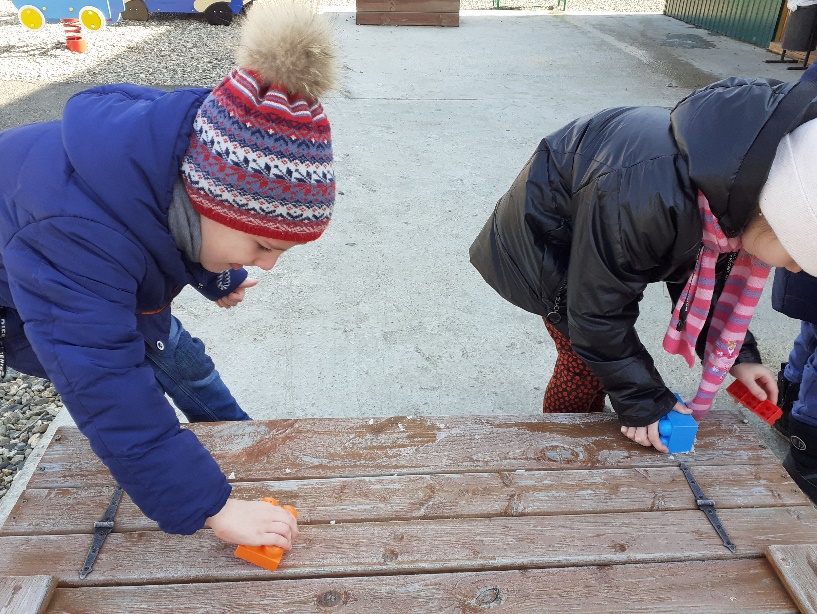 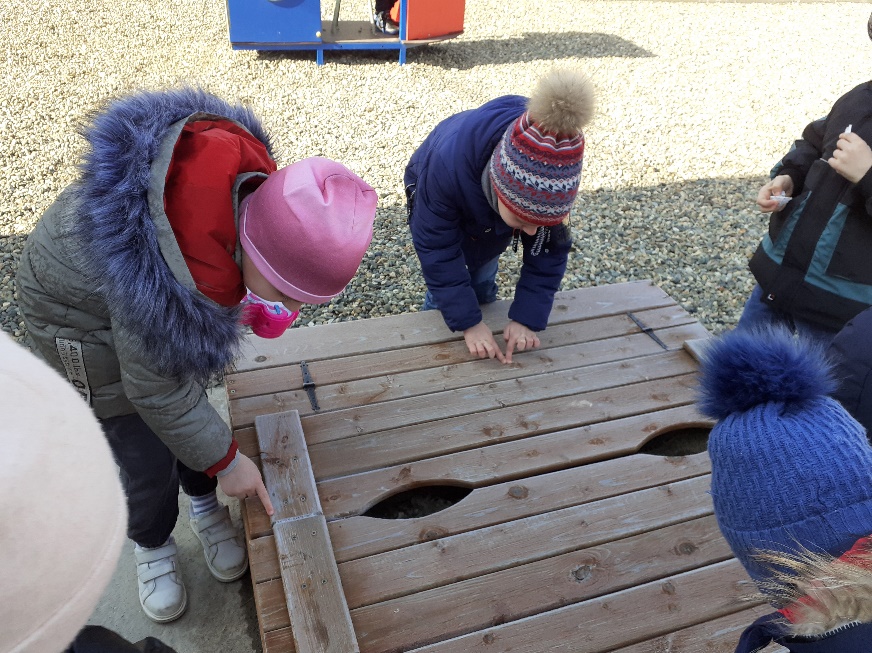 РАССМАТРИВАНИЕ, ИНЕЙ.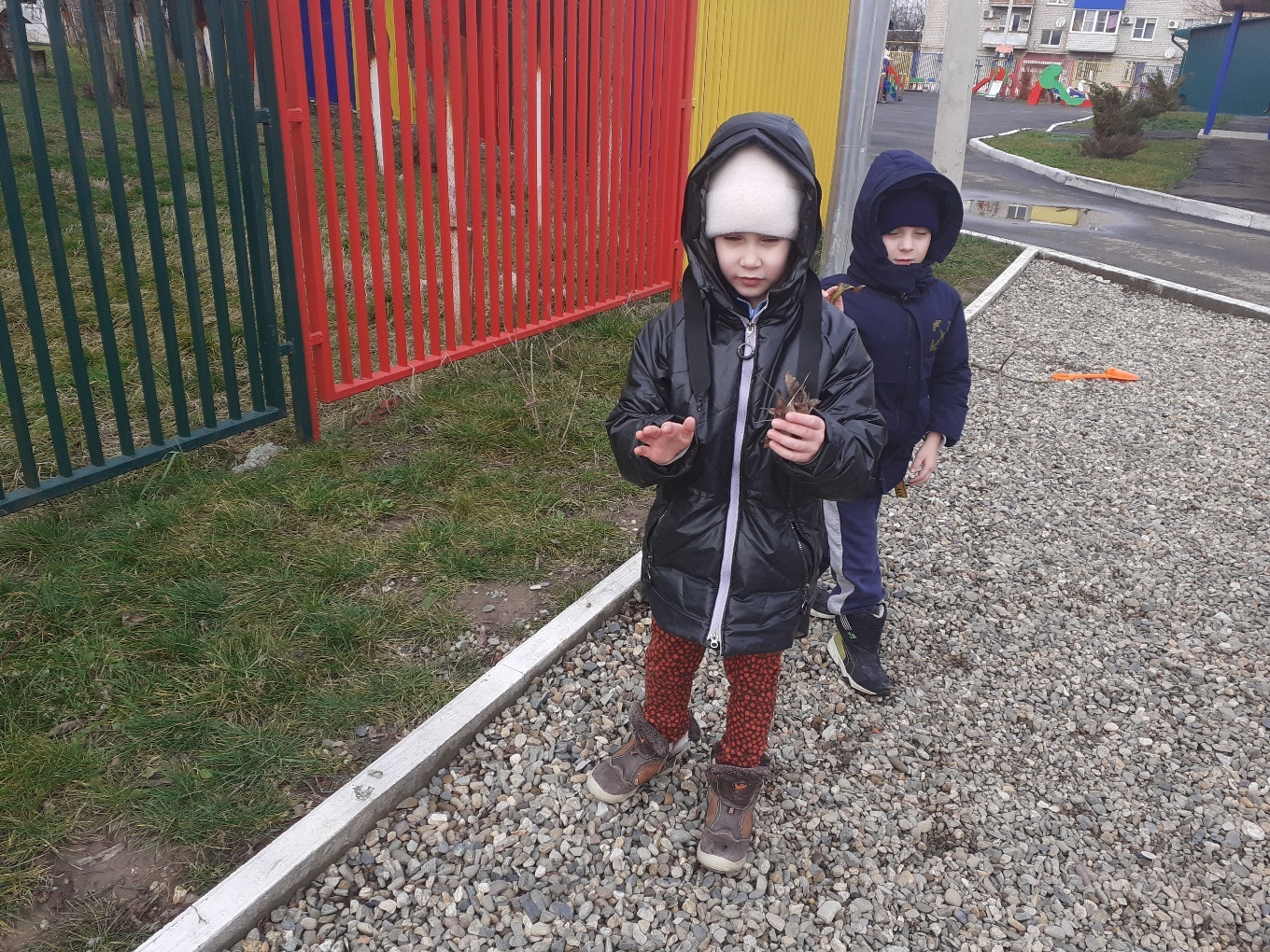                                                       УБОРКА УЧАСТКА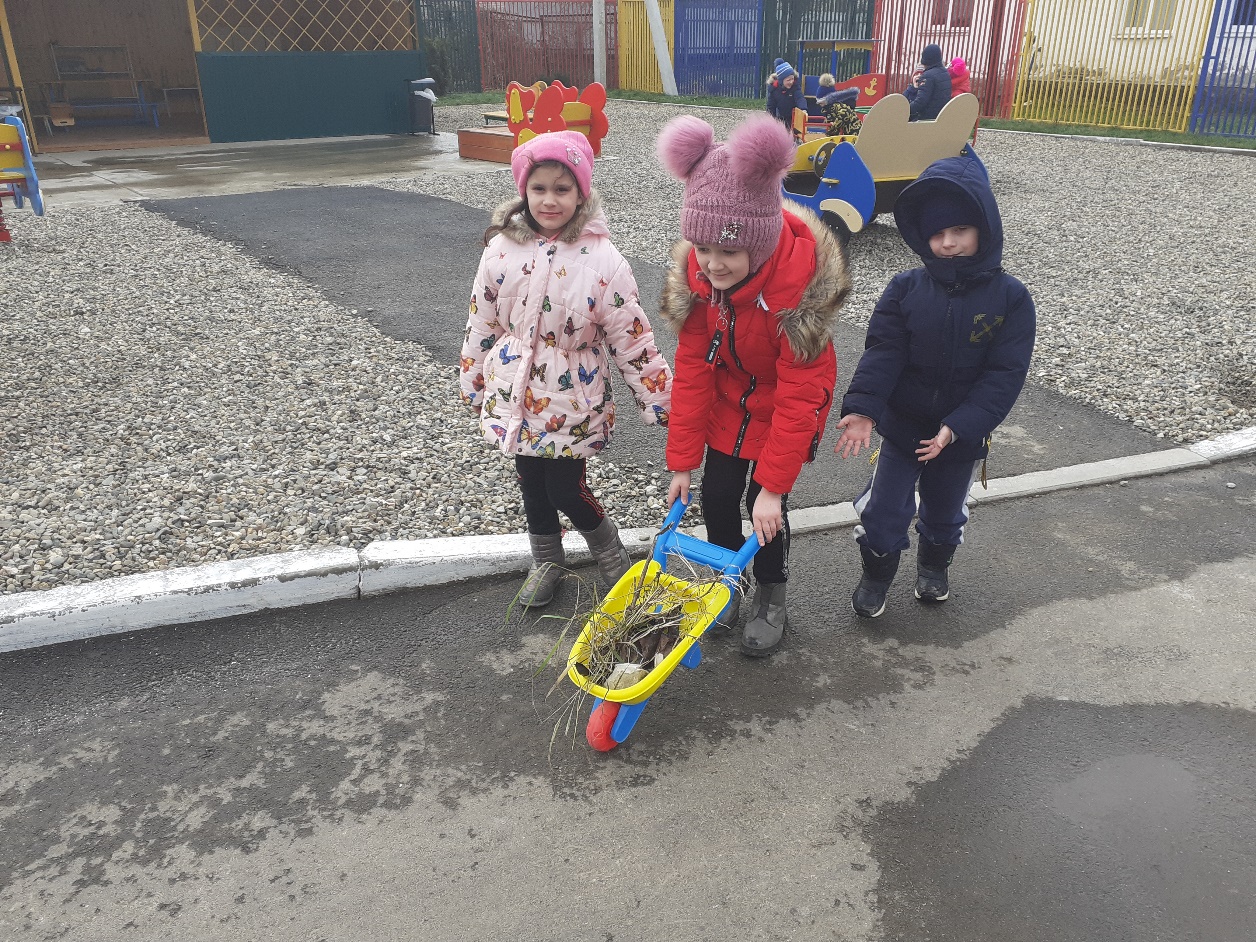 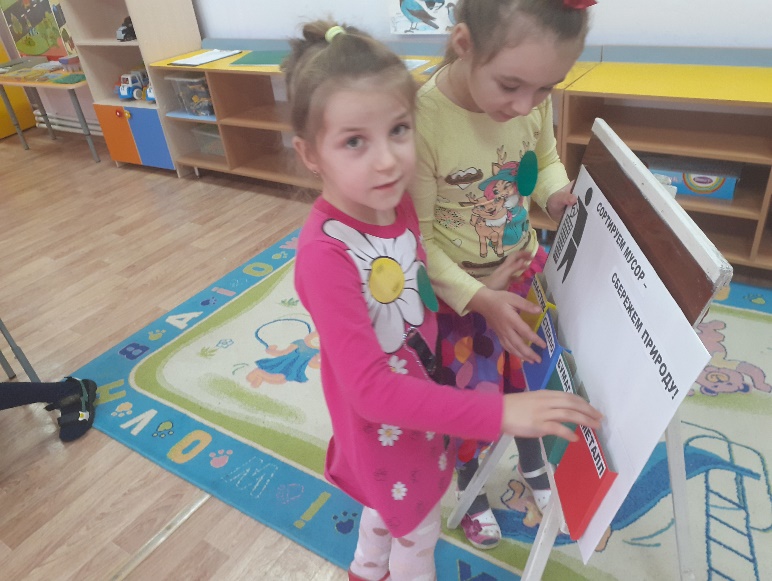 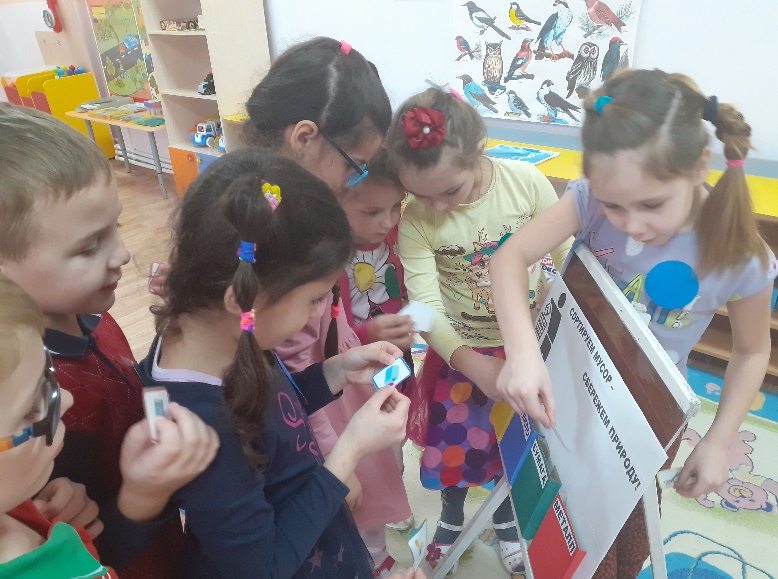 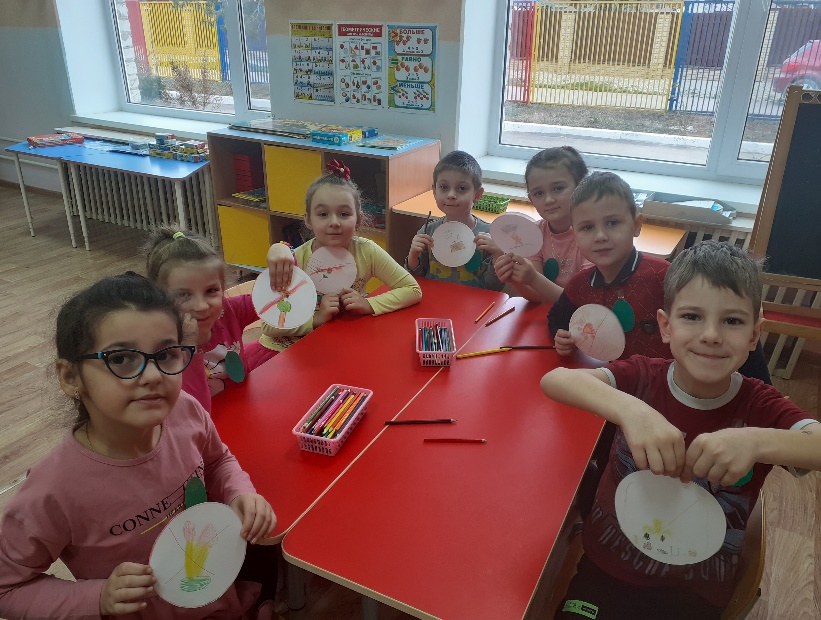 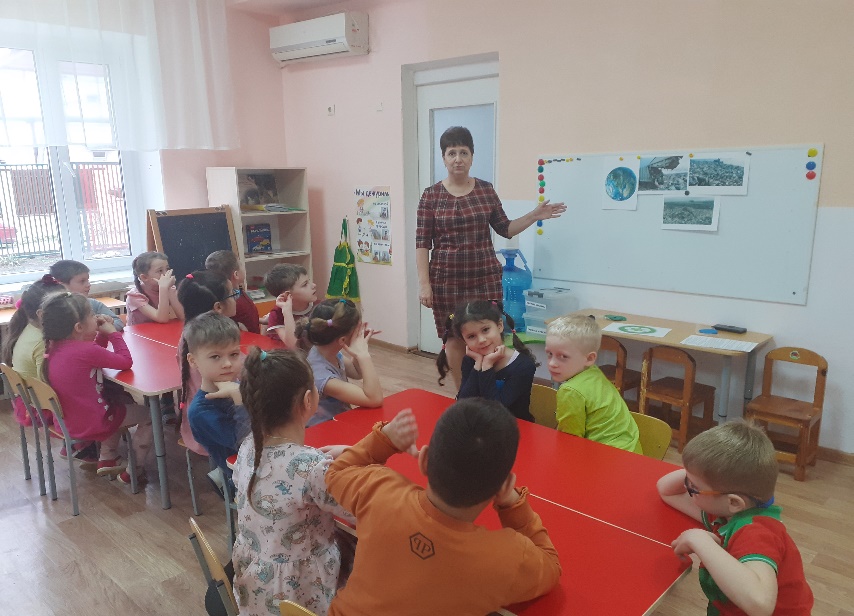                                Игра – викторина«Мы с природой дружим – мусор нам не нужен!»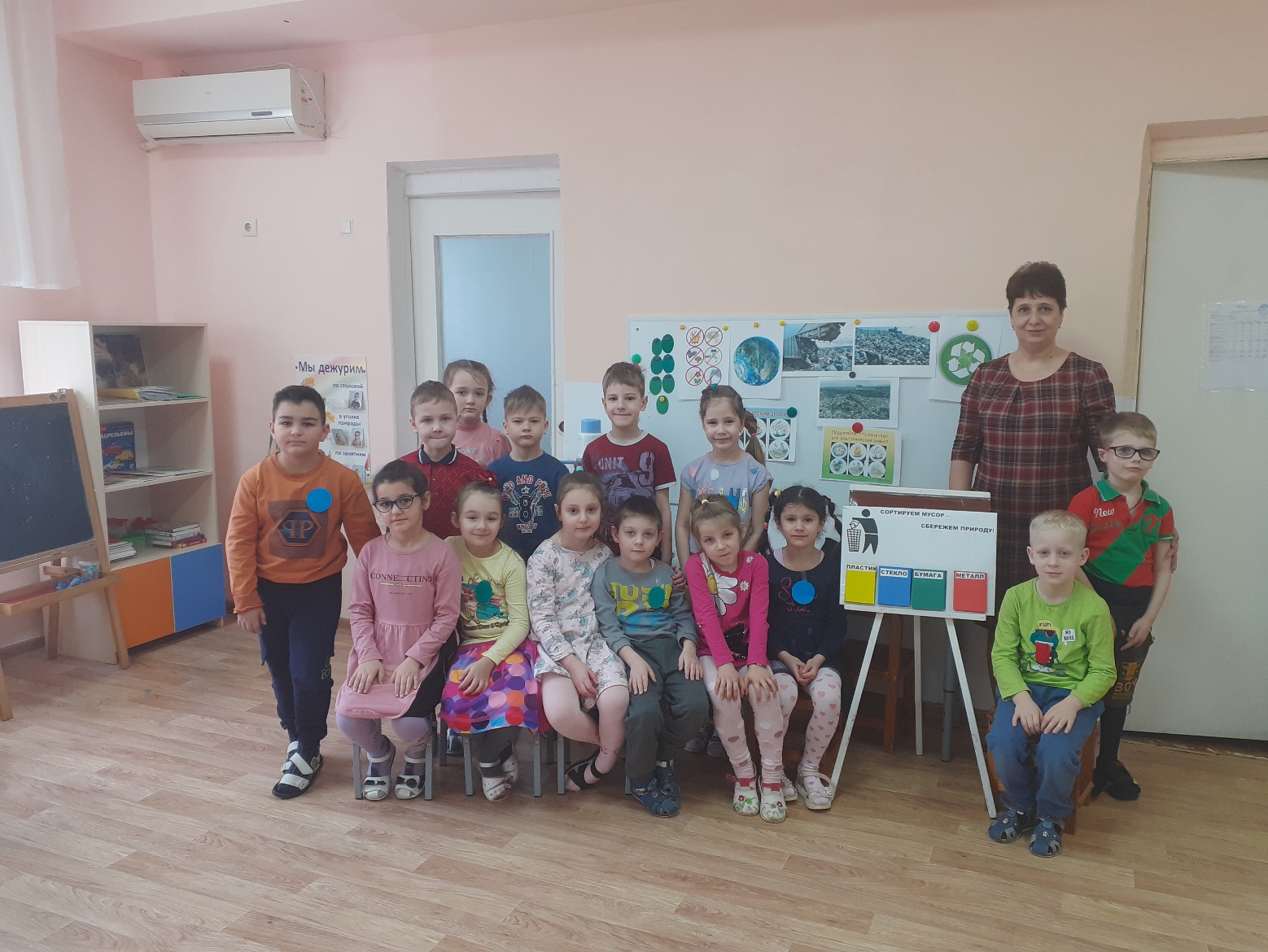 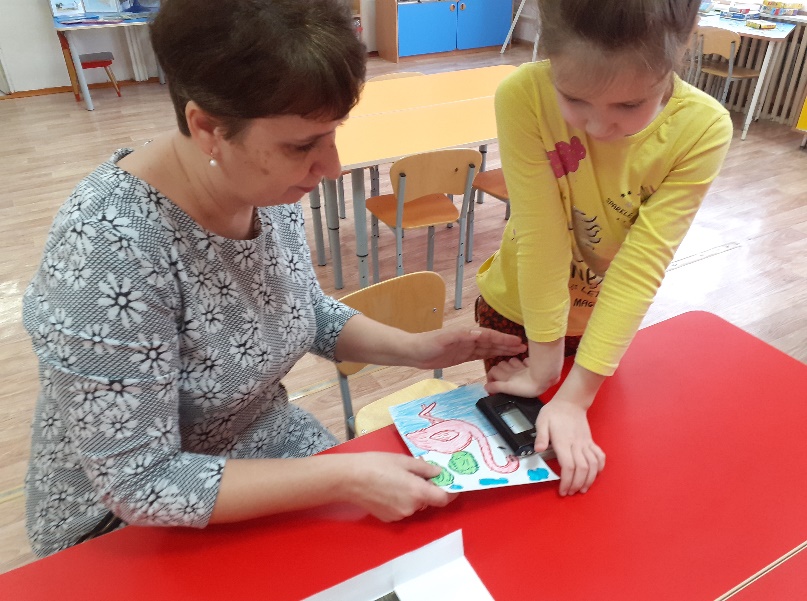 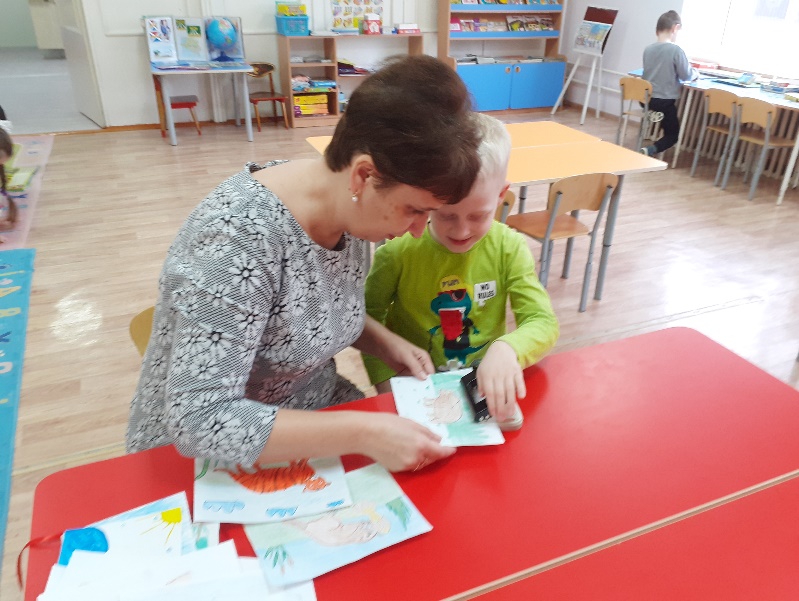 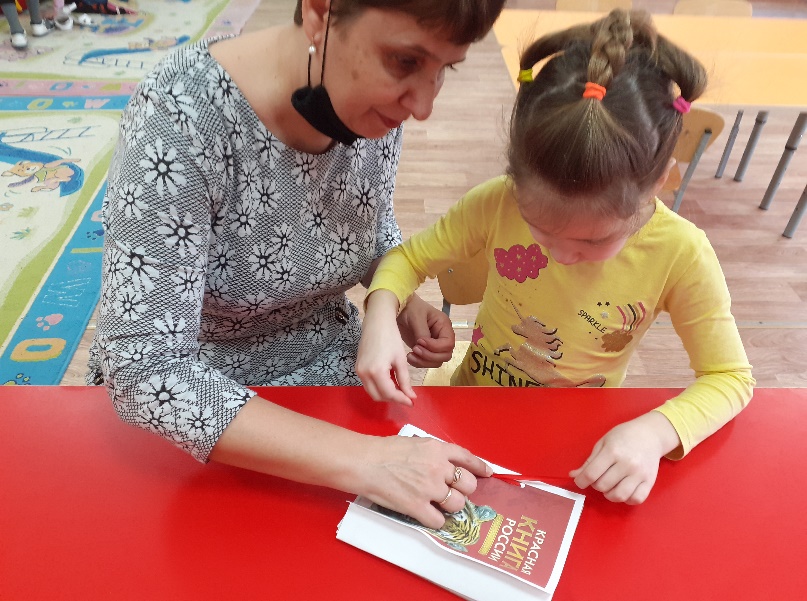 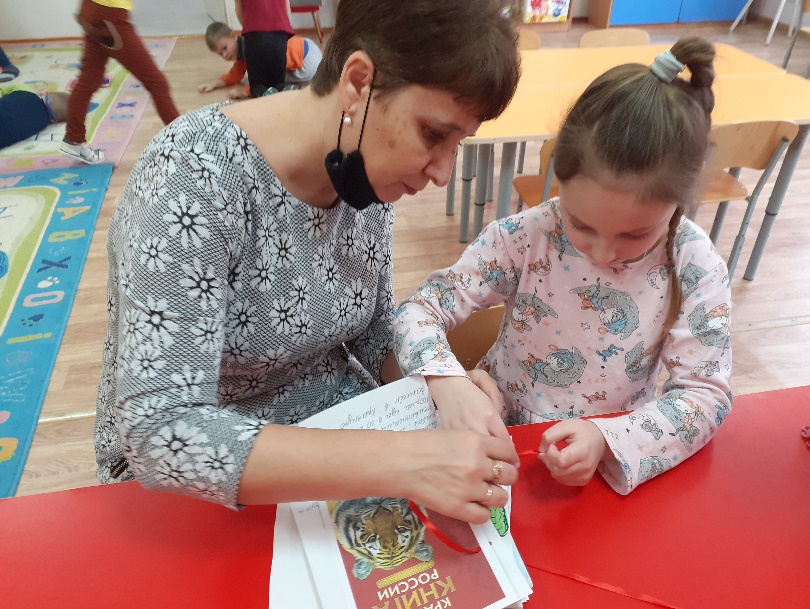 ИЗГОТОВЛЕНИЕ «КРАСНОЙ КНИГИ»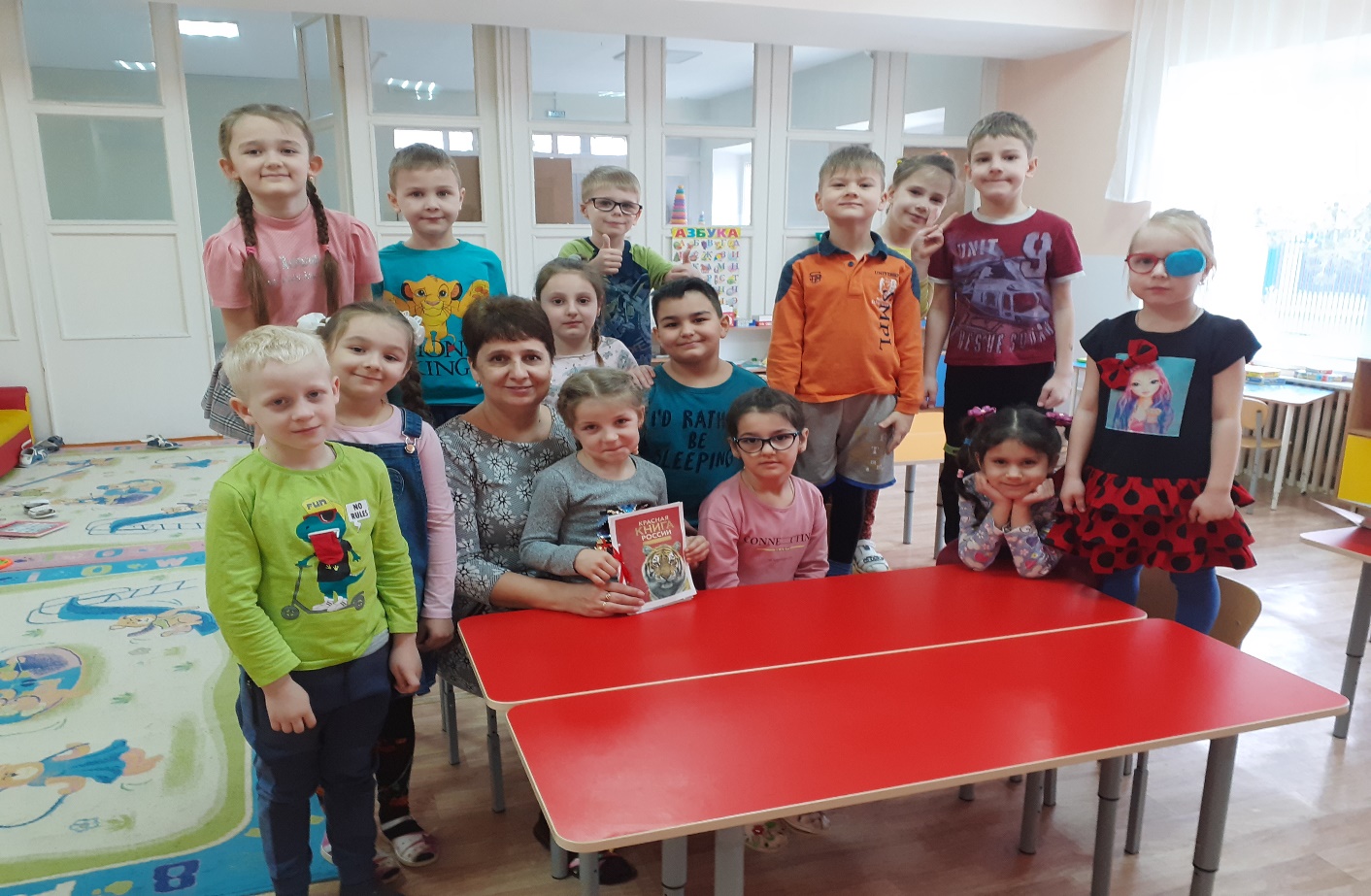 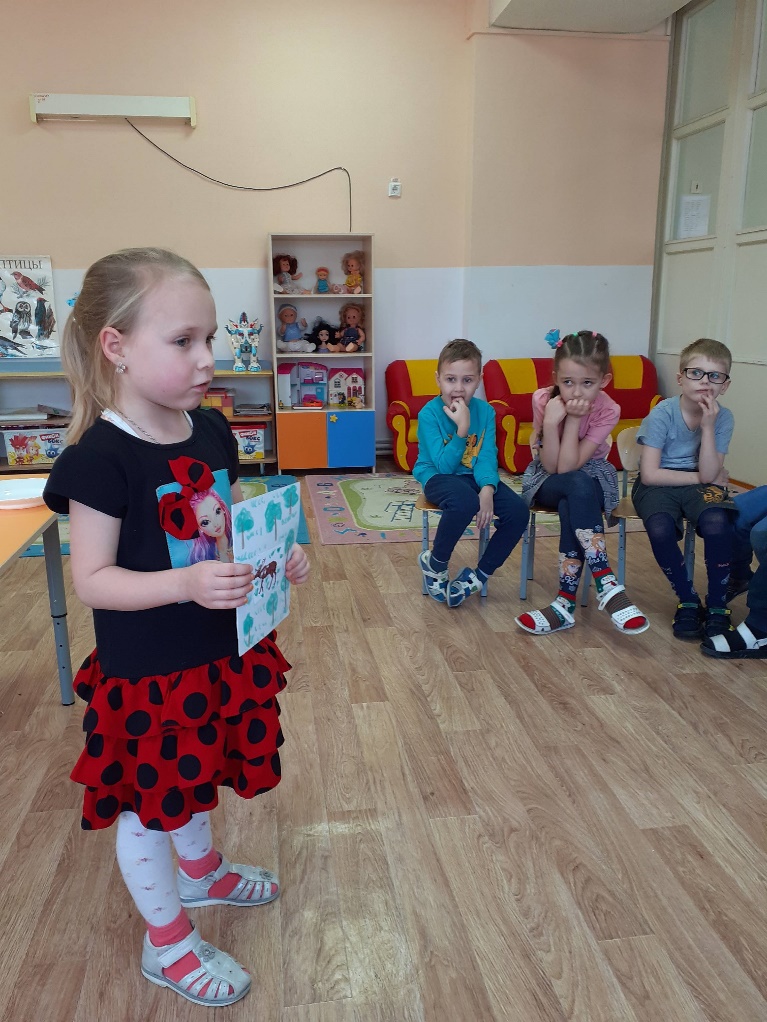 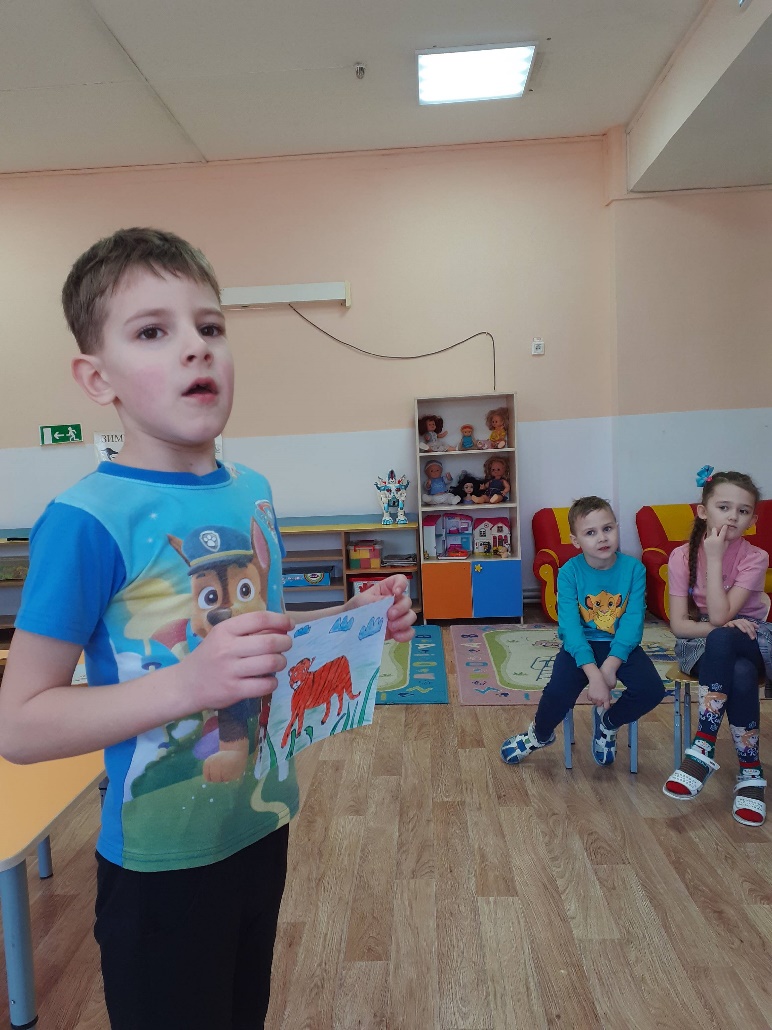 СОСТАВЛЕНИЕ РАССКАЗА ПО КАРТИНКЕ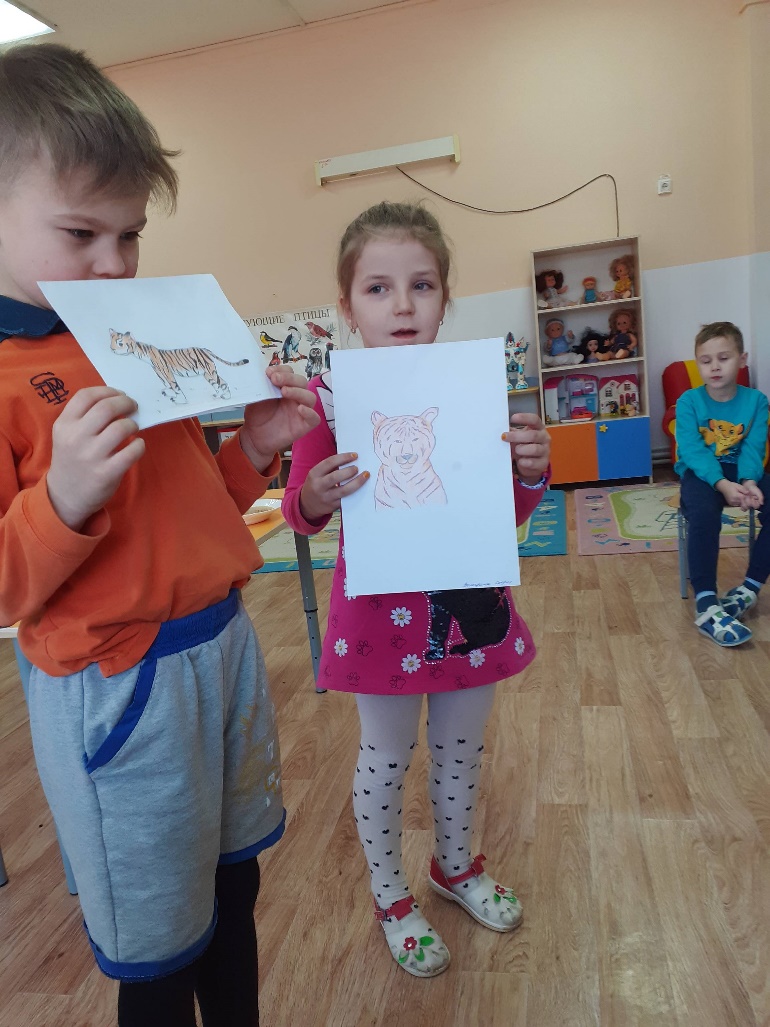 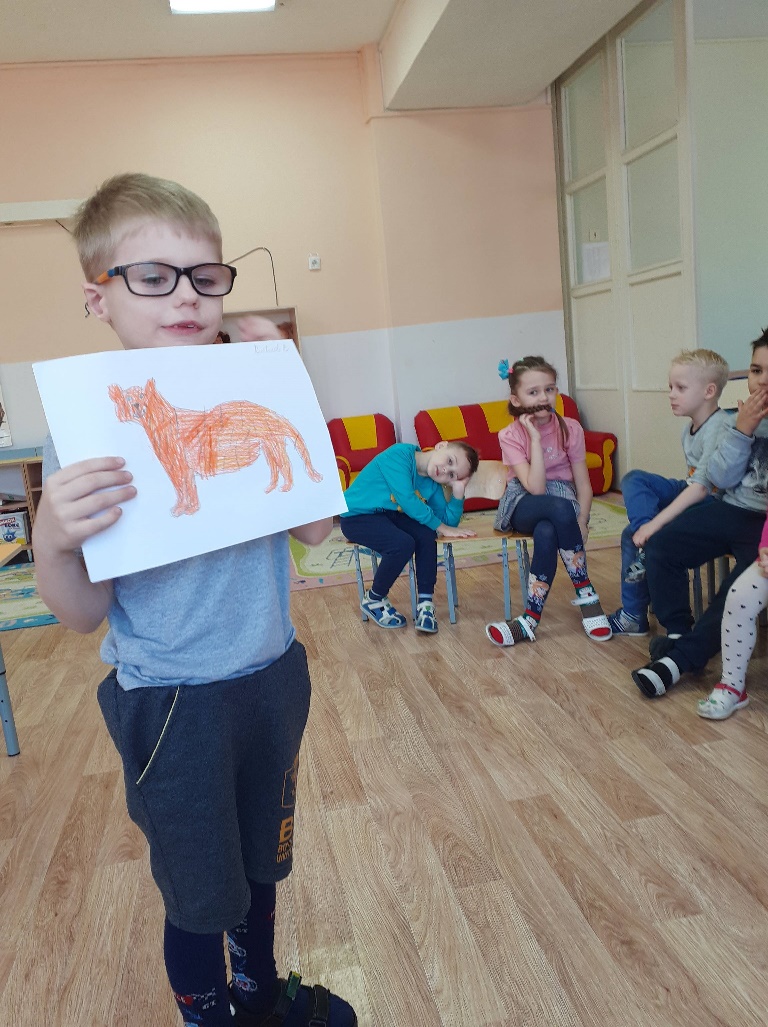 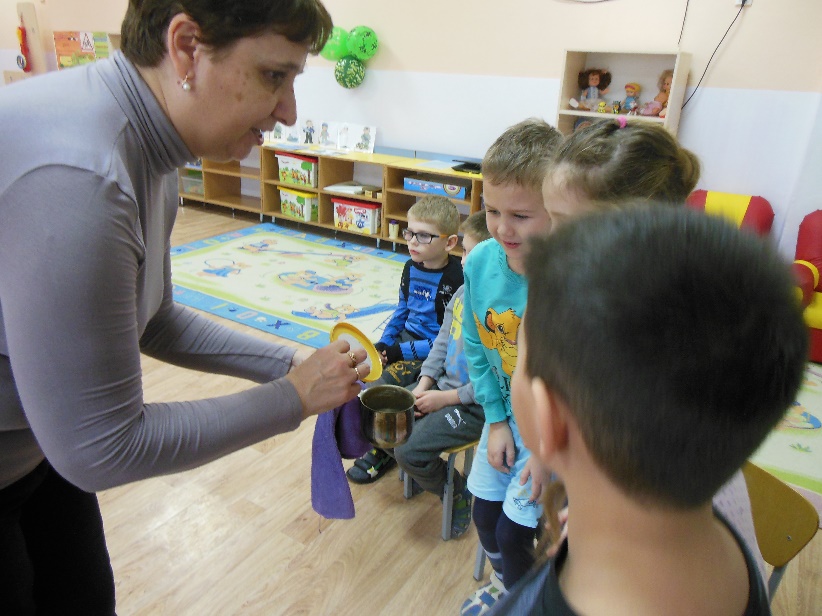 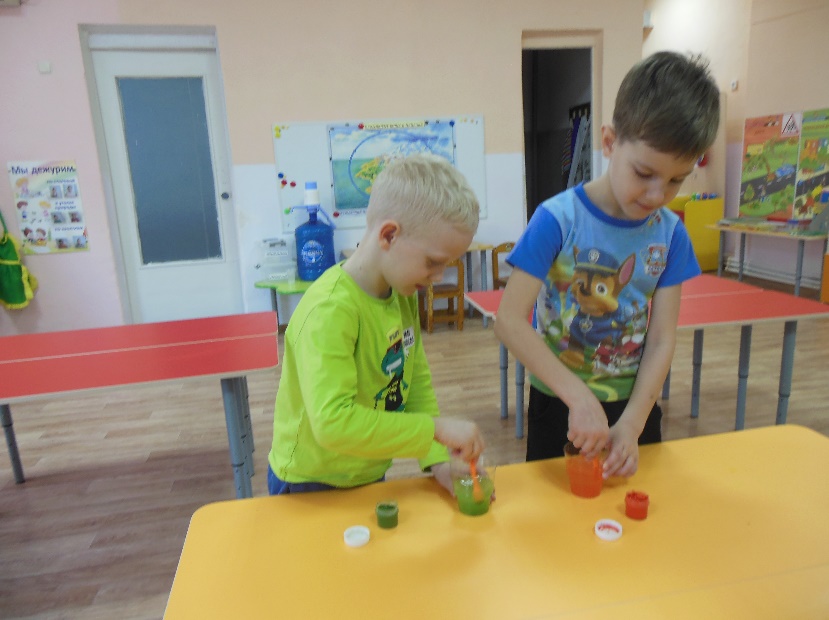 ЭКСПЕРИМЕНТАЛЬНАЯДЕЯТЕЛЬНОСТЬ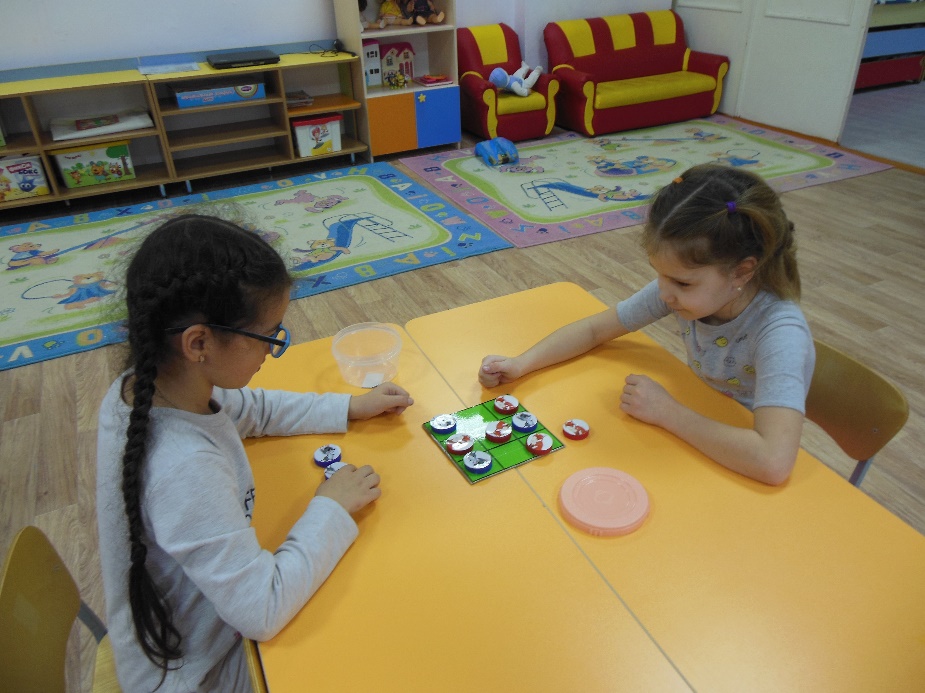 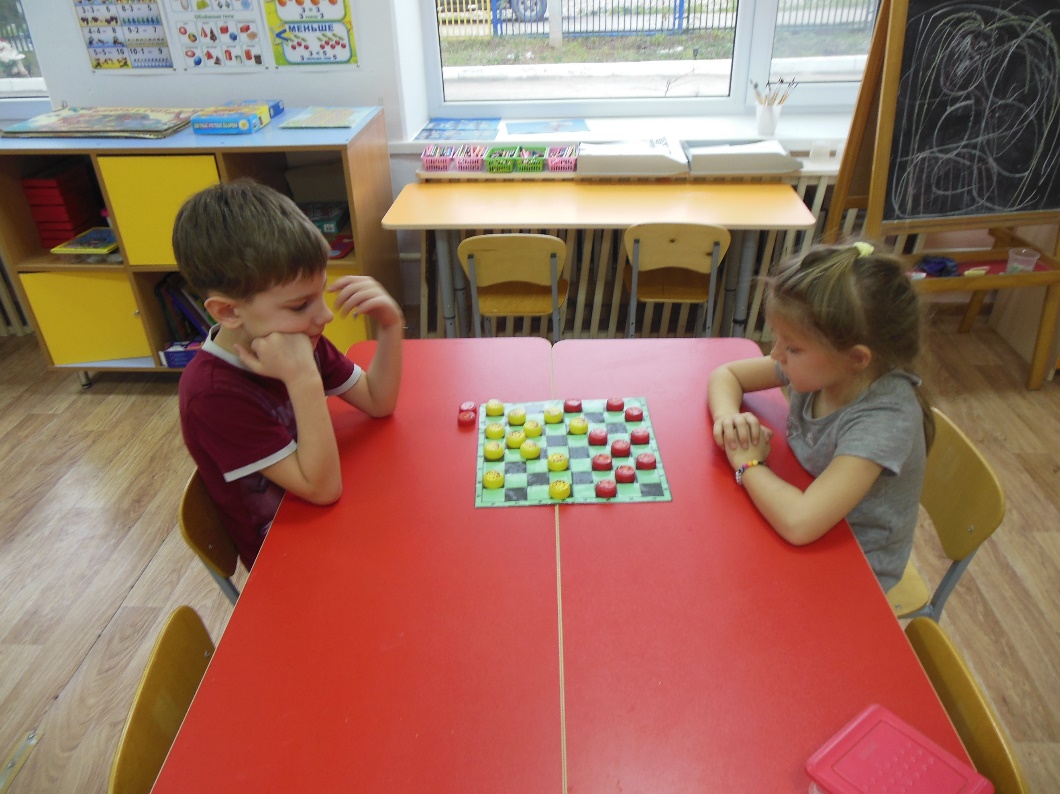 МЫ ИГРАЕМ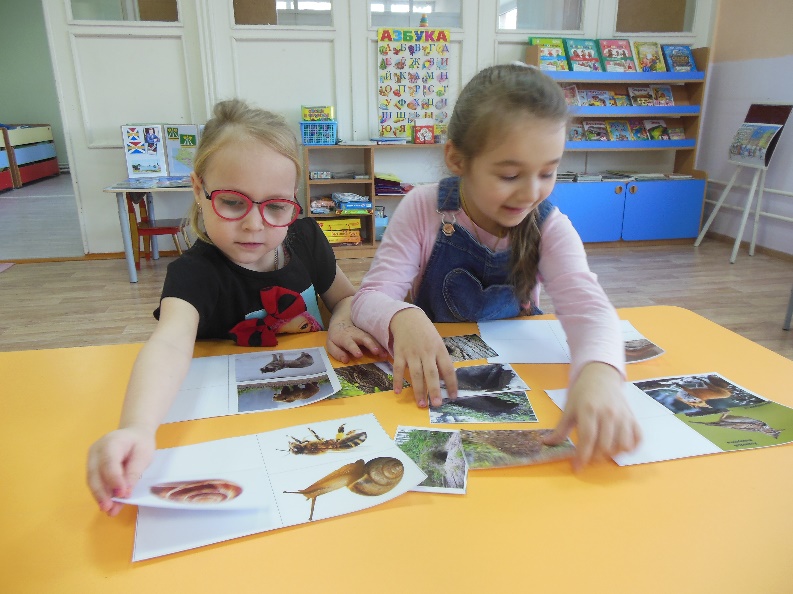 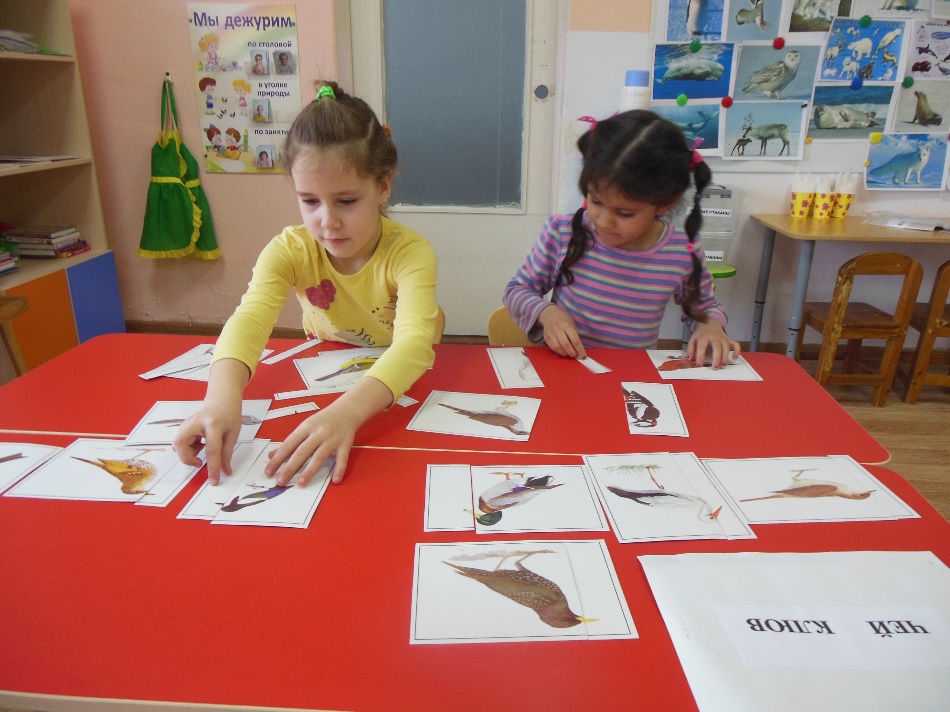 МЫ ИГРАЕМ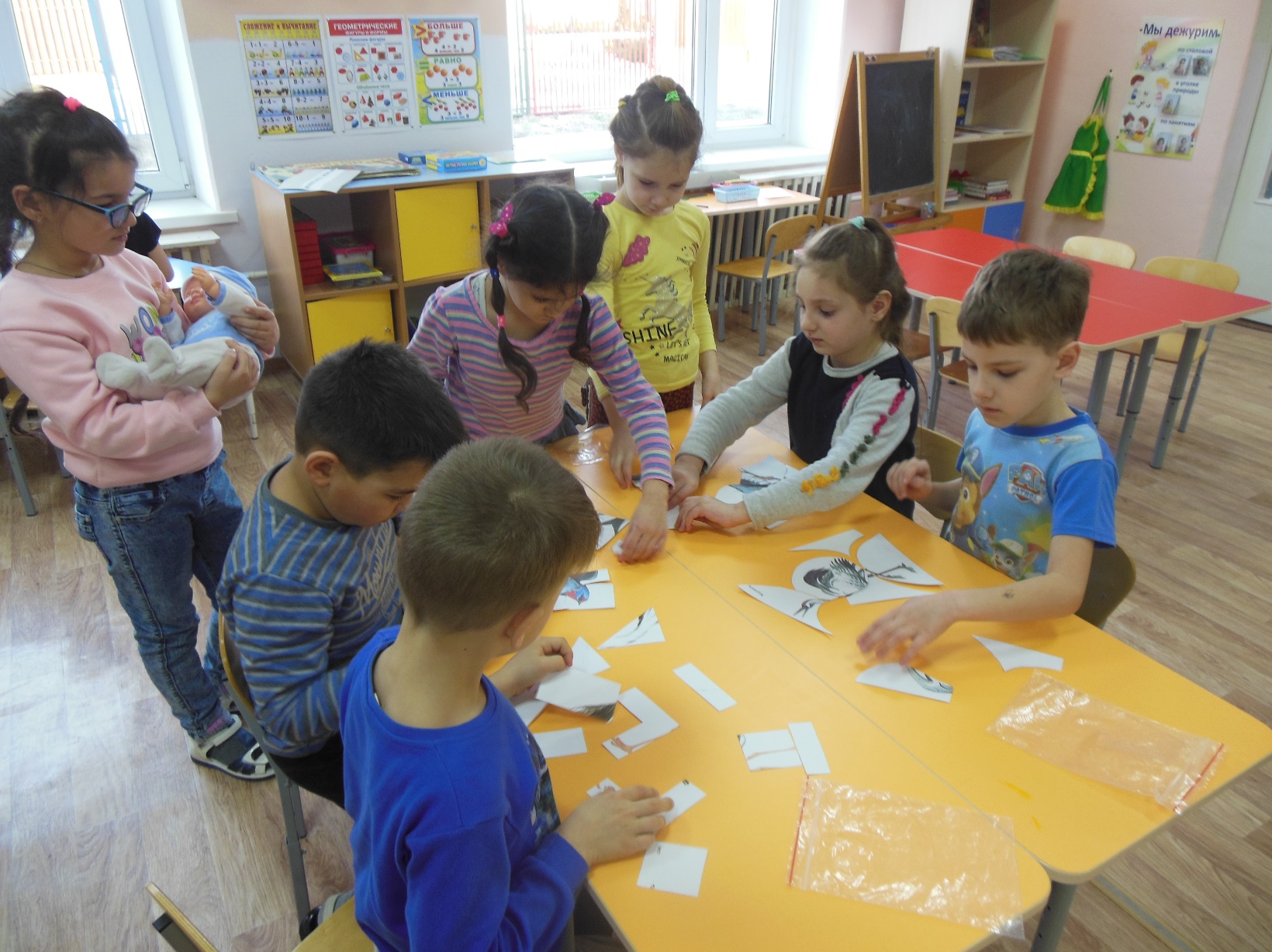 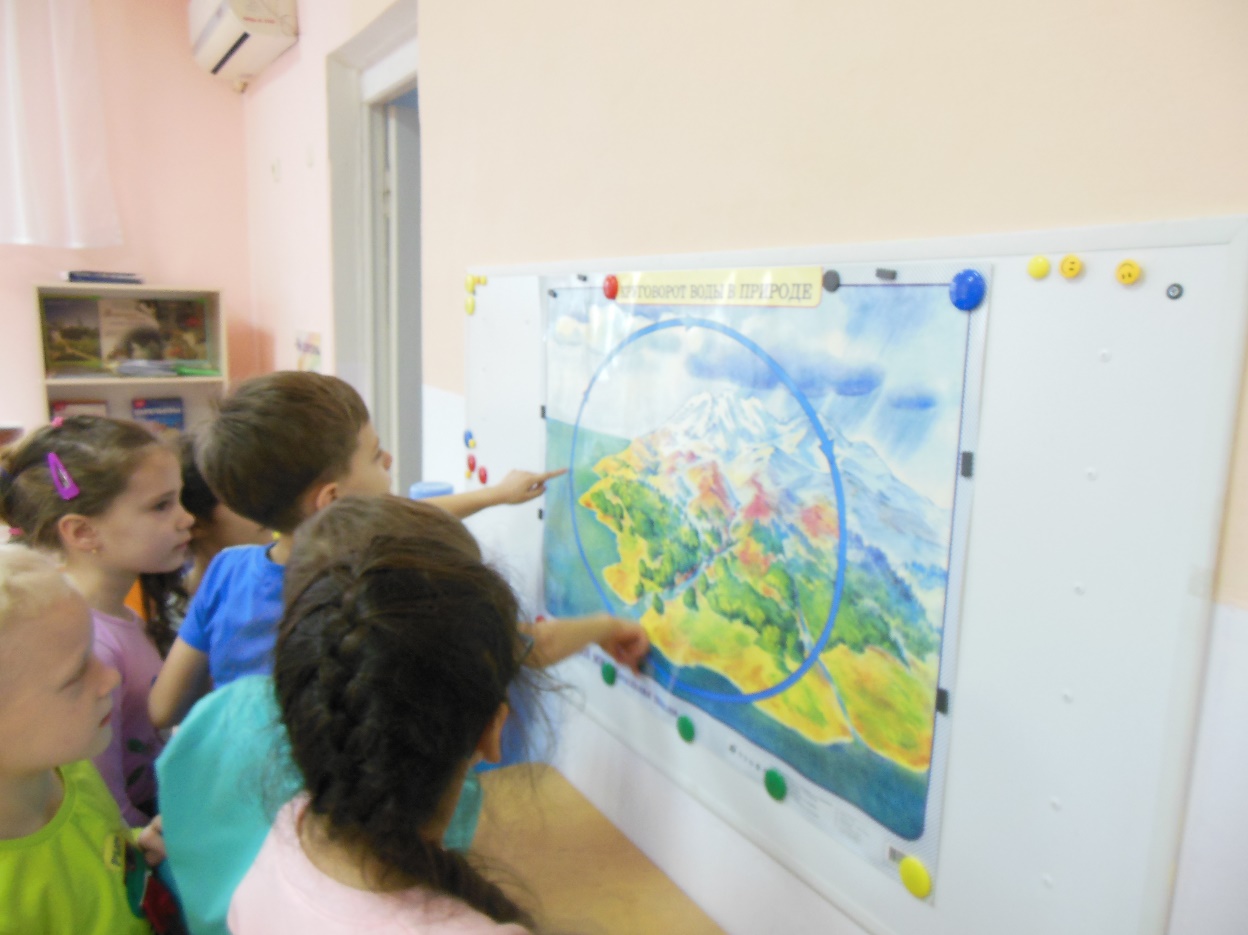  РАССМАТРИВАНИЕ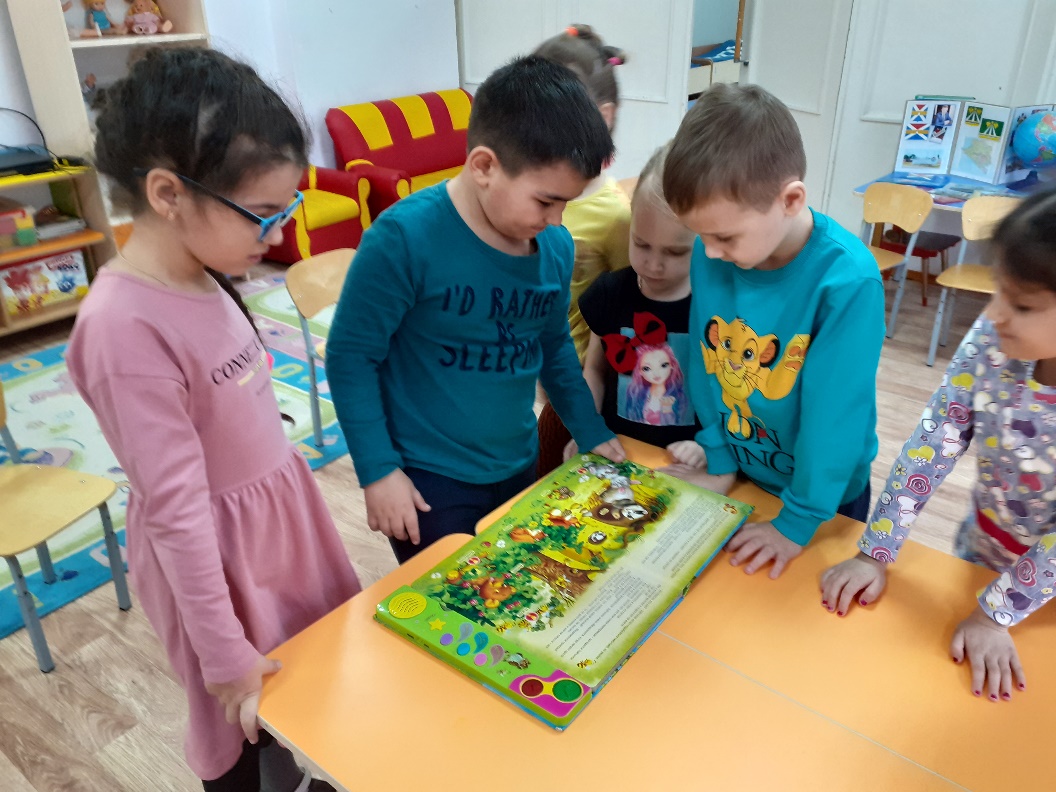 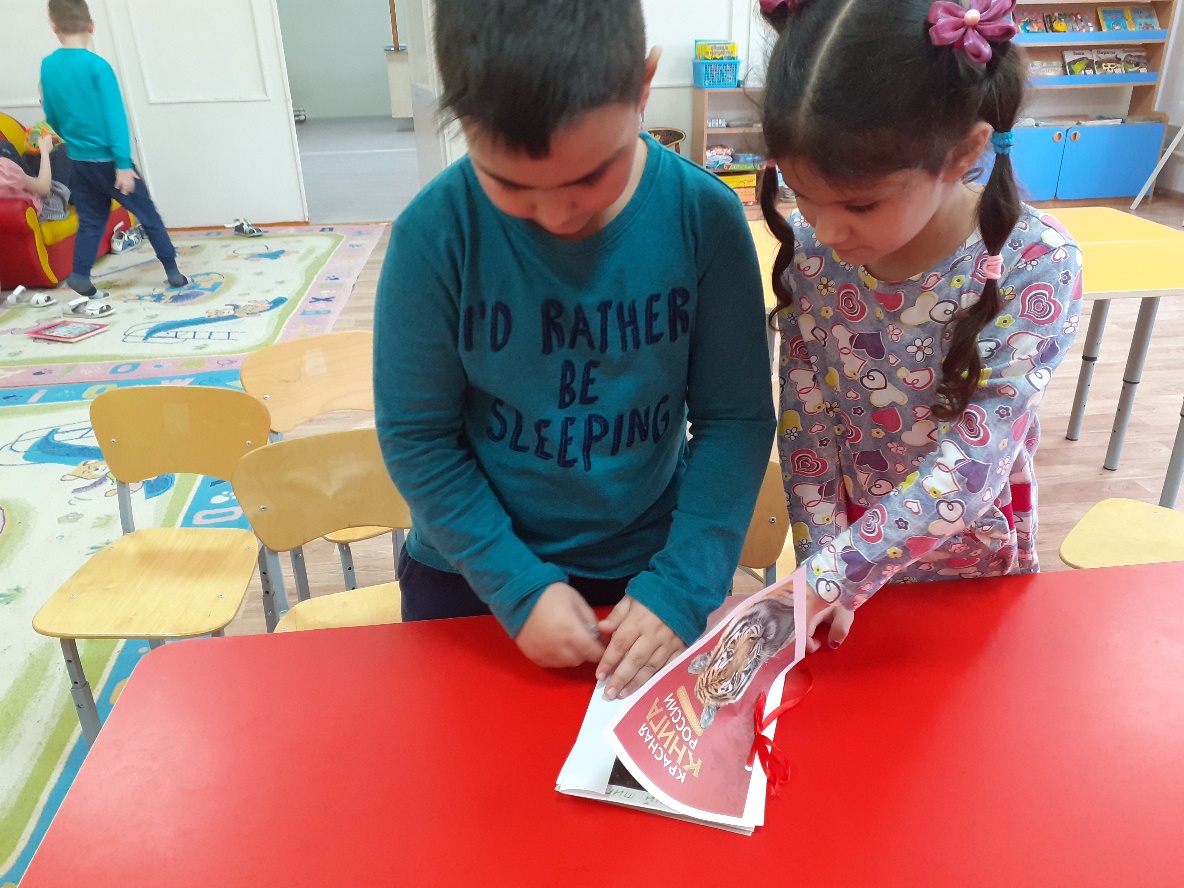 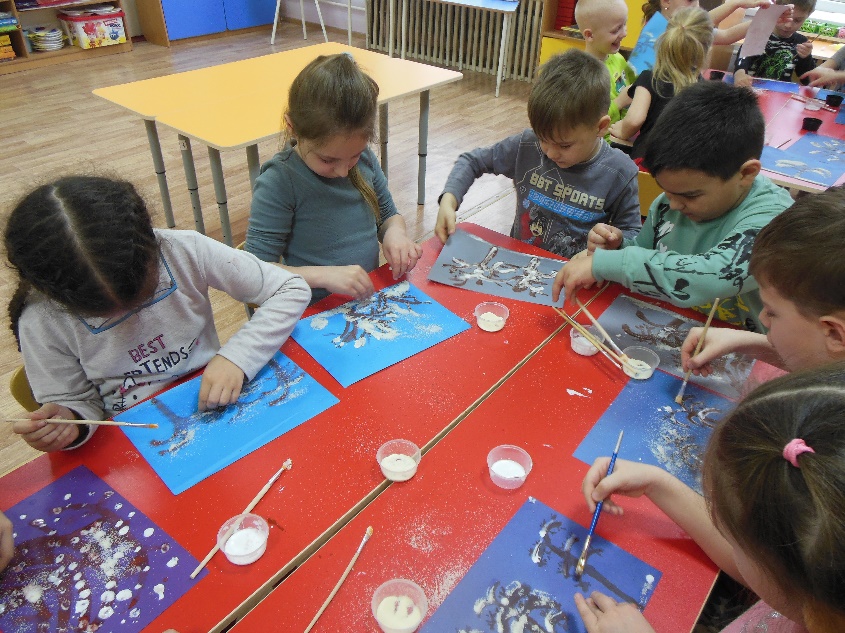 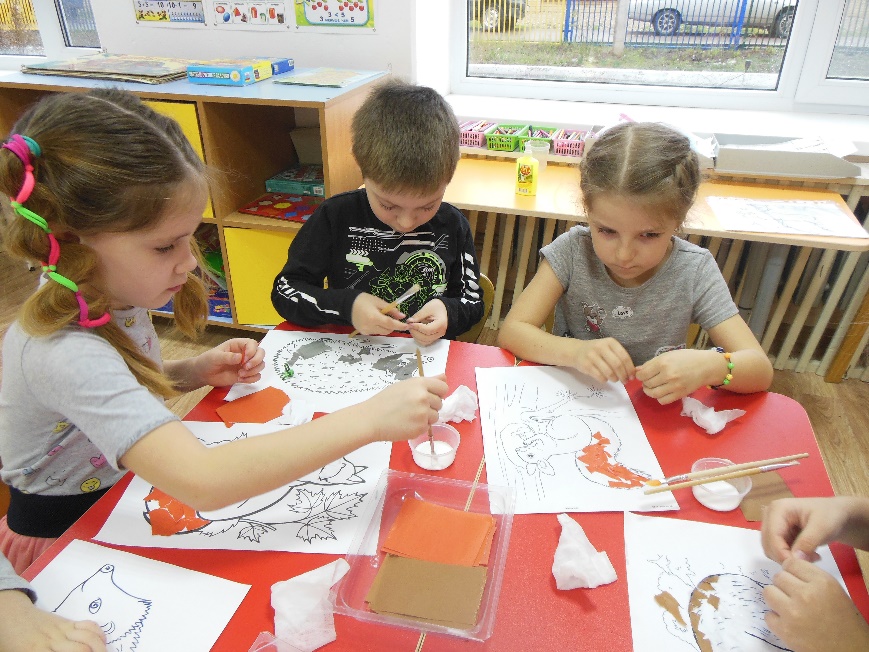 ХУДОЖЕСТВЕННОЕ ТВОРЧЕСТВО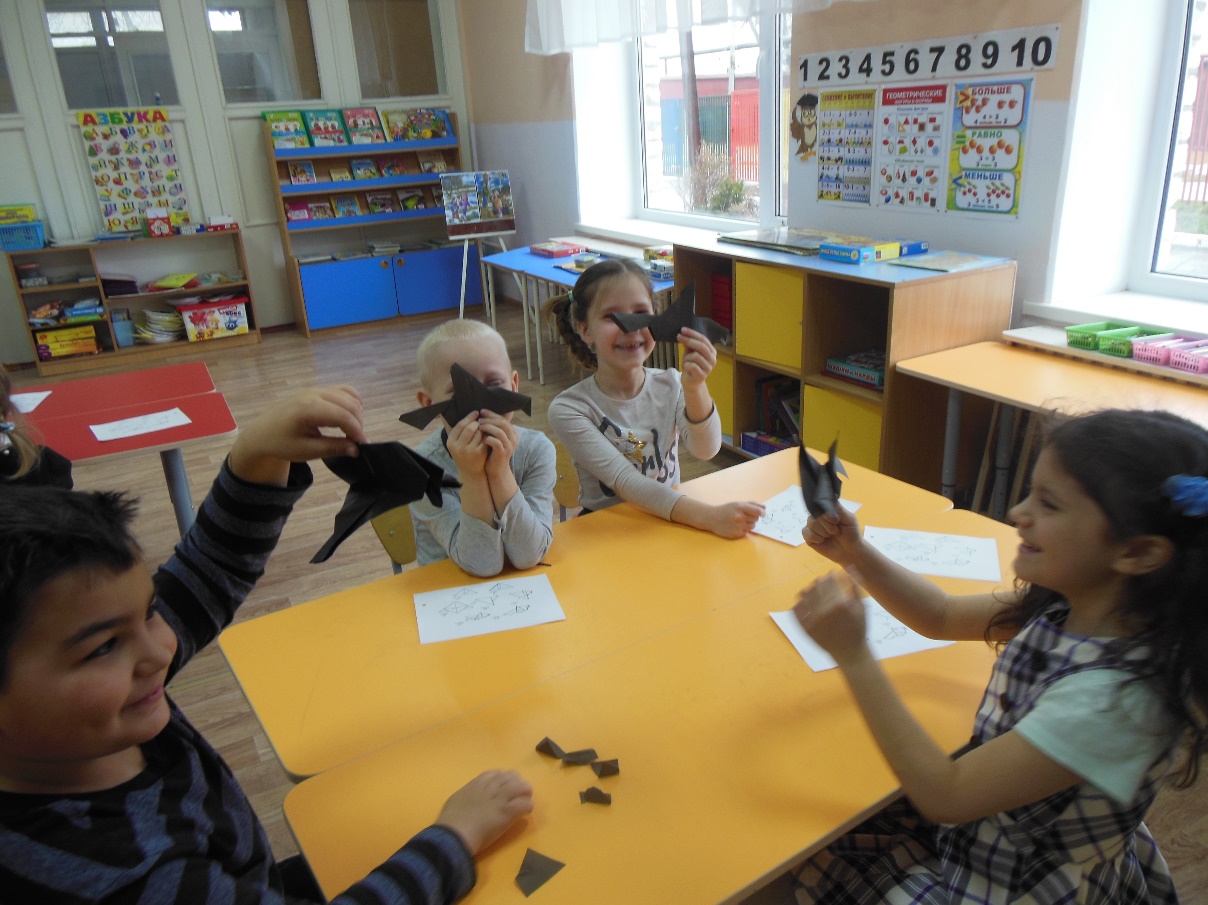 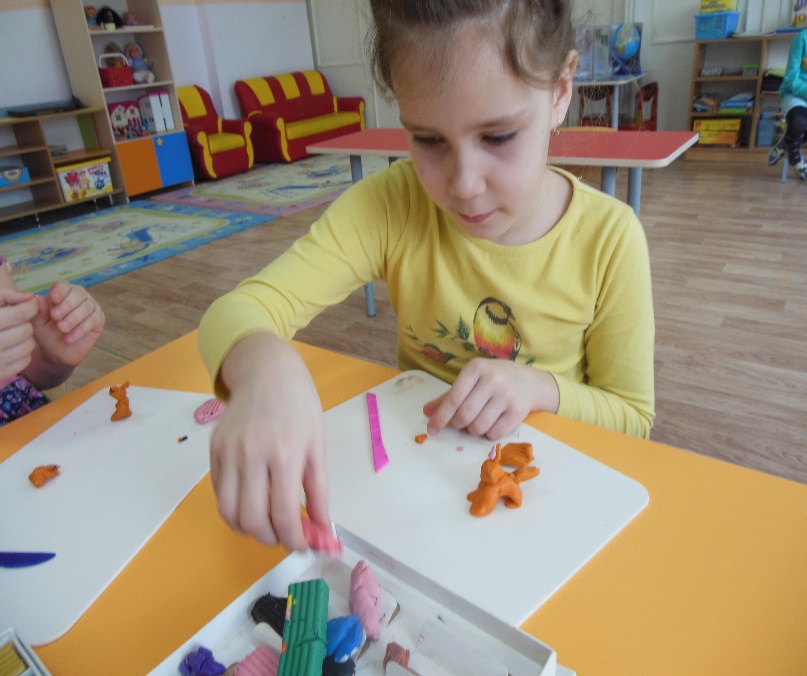 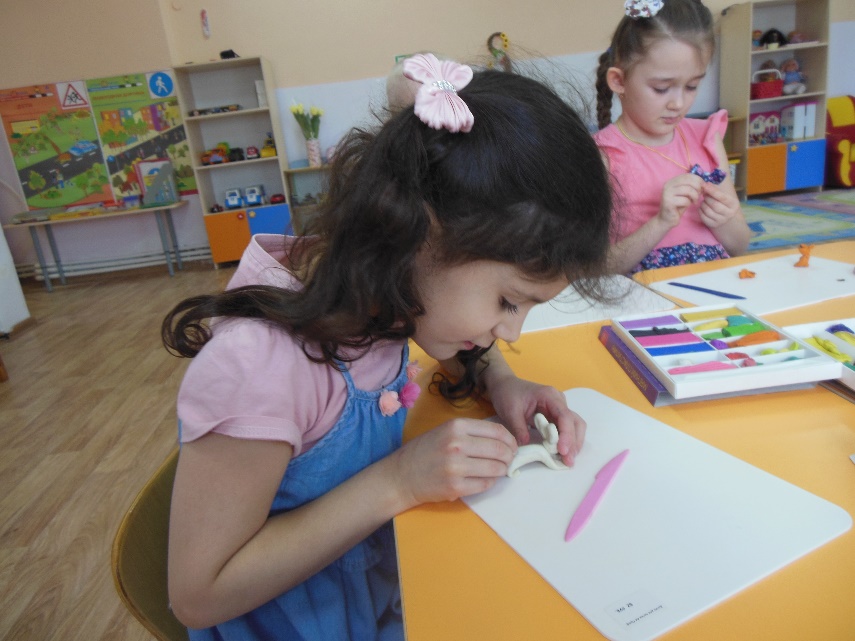 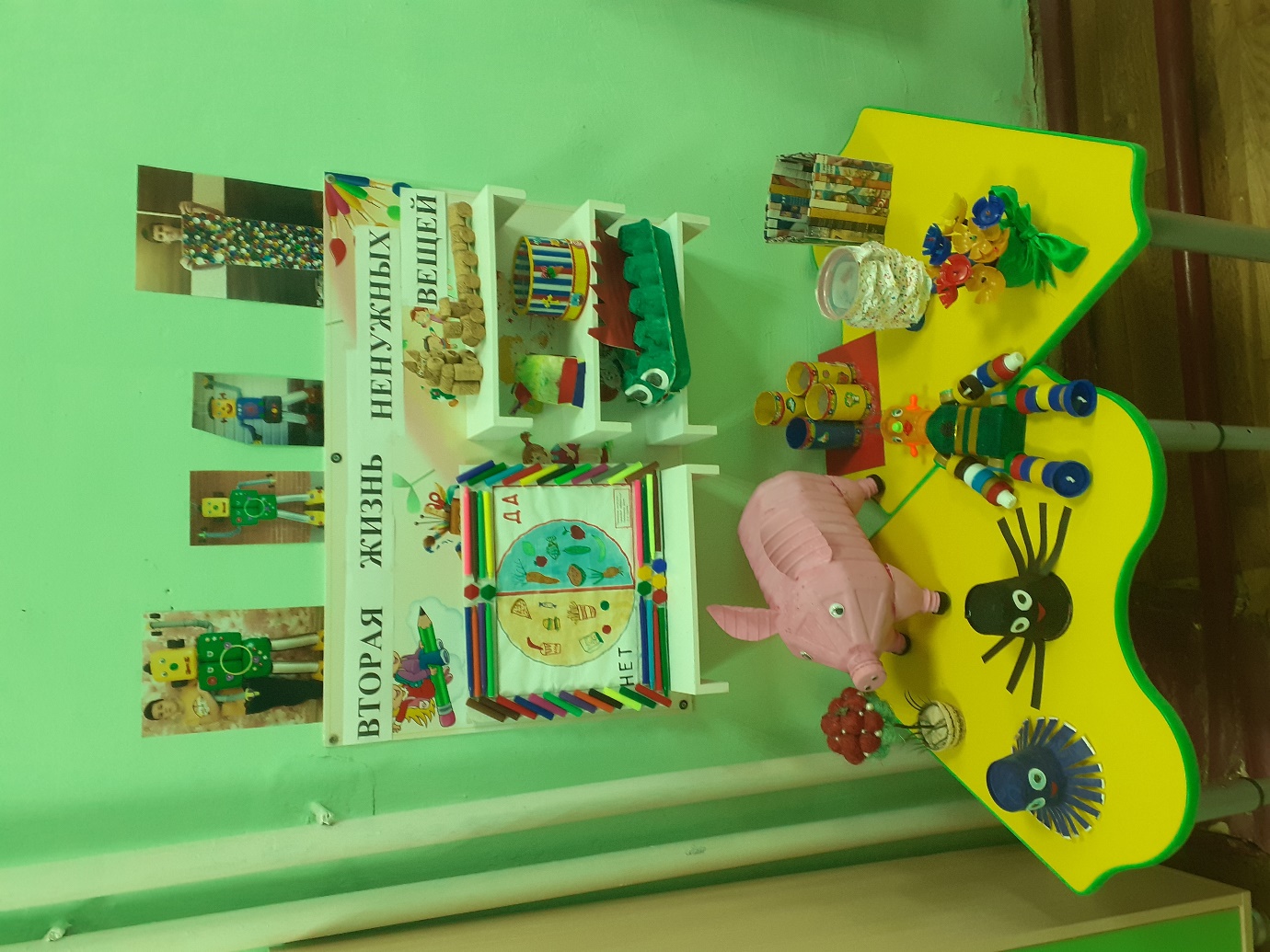 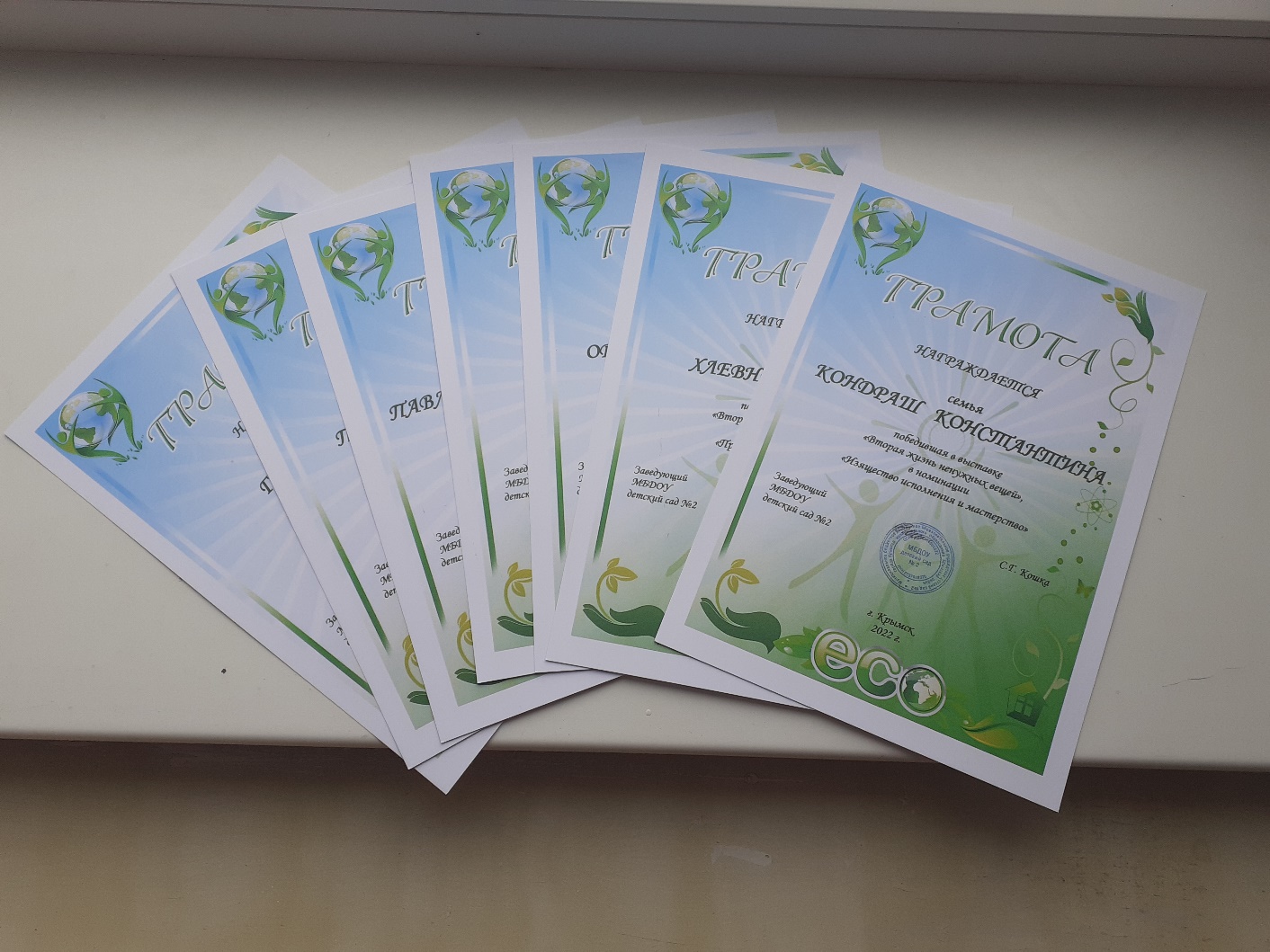 